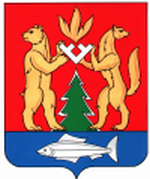 АДМИНИСТРАЦИЯ  МУНИЦИПАЛЬНОГО  ОБРАЗОВАНИЯ КРАСНОСЕЛЬКУПСКИЙ  РАЙОНПОСТАНОВЛЕНИЕ«16»  апреля  2013 года                                                                         № П-73с. КрасноселькупО проведении государственной (итоговой) аттестации выпускников общеобразовательных учреждений на территории Красноселькупского района в 2012/2013 учебном году В целях подготовки и организованного проведения государственной (итоговой) аттестации выпускников общеобразовательных учреждений, расположенных на территории Красноселькупского района в 2012/2013 учебном году, на основании распоряжения  Правительства Ямало-Ненецкого автономного округа от 28 марта 2013 года № 131 –РП «О проведении государственной (итоговой) аттестации выпускников общеобразовательных учреждений, расположенных на территории Ямало-Ненецкого автономного округа в 2012/2013 учебном году», руководствуясь ст. 29, 32 Устава муниципального образования Красноселькупский район, Администрация района постановляет:Управлению образования Администрации МО Красноселькупский район (Шарикова А.В.):Обеспечить проведение государственной (итоговой) аттестации обучающихся, освоивших образовательные программы среднего (полного) общего образования в 2012/2013 учебном году, в форме единого государственного экзамена (далее – ЕГЭ). Обеспечить проведение государственной (итоговой) аттестации обучающихся, освоивших образовательные программы основного общего образования,  по русскому языку, математике, биологии, истории, физике и обществознанию с использованием механизмов независимой оценки знаний путём создания территориальных экзаменационных комиссий (далее – Г(И)А-9).Создать  в срок до 30.04.2013 года необходимые условия для доставки обучающихся к местам проведения экзаменов, своевременной подготовки мест проведения экзаменов при проведении ЕГЭ на территории муниципального образования Красноселькупский район.Создать в срок до 30.04.2012 необходимые условия для доставки обучающихся к местам проведения экзаменов, своевременной подготовки мест проведения экзаменов, доставки контрольно-измерительных материалов и документации по итогам экзаменов в пункт первичной обработки информации при проведении Г(И)А-9 на территории муниципального образования Красноселькупский район.  Организовать информирование участников ЕГЭ и Г(И)А-9 и их родителей (законных представителей) по вопросам организации и проведения государственной (итоговой) аттестации выпускников, в том числе по вопросам подачи апелляций по результатам ЕГЭ и Г(И)А-9 через образовательные учреждения, Управление образования посредством взаимодействия со средствами массовой информации, работы телефонов «горячей линии» и ведения соответствующего раздела на официальном сайте Управления образования и общеобразовательных учреждений. Обеспечить хранение, использование и уничтожение экзаменационных материалов Г(И)А-9, ЕГЭ, формирование и ведение муниципальной  информационной системы об участниках и о результатах государственной (итоговой) аттестации выпускников, соблюдение режима информационной безопасности при доставке, хранении и использовании экзаменационных материалов.Ознакомить участников государственной (итоговой) аттестации выпускников с полученными ими результатами по каждому общеобразовательному предмету, осуществить контроль за сроками ознакомления участников ЕГЭ и Г(И)А-9 с результатами.2.  Заместителю Главы Администрации района по вопросам жизнеобеспечения (Фишер Ю.В.) оказать содействие в приобретении авиабилетов для уполномоченных по доставке контрольно-измерительных материалов и сертификатов по Г(И)А-9, ЕГЭ. 3.  Рекомендовать:3.1. Главам поселений муниципального образования Красносулькупский район (Пивкин Н.С., Федоров В.А.) оказывать необходимое содействие общеобразовательным учреждениям в осуществлении мероприятий по обеспечению и проведению государственной (итоговой) аттестации выпускников.3.2.  Главному врачу ГБУЗ ЯНАО «Красноселькупская центральная районная больница» (Рутчук Ж.В.)  организовать дежурство медицинских работников в пунктах проведения экзамена (далее –ППЭ).3.3.  Начальнику ОМВД России по Красноселькупскому району (Мотринец Н.П.) организовать дежурство сотрудника полиции в ППЭ.3.4.  Начальнику Красносельпуского цеха КТО Новоуренгойского РУС ЯНЭФ ОАО «Ростелеком» (Галимзянов М.Г.) организовать бесперебойную работу сети Интернет и качество телефонной связи.3.5.  Средствам массовой информации (Чернышёва Т.И., Андреев И.Н.) регулярно информировать население муниципалитета о подготовке и результатах проведения государственной (итоговой) аттестации выпускников IX, XI (XII) классов общеобразовательных учреждений в 2012-2013 учебном году.4. Опубликовать настоящее постановление в районной общественно-политической еженедельной газете «Северный край» и разместить на официальном сайте Администрации района.5. Контроль исполнения настоящего постановления возложить на заместителя Главы Администрации района по социальным вопросам Петрову О.Ф.Глава района                                                                                     В.П. Паршаков       